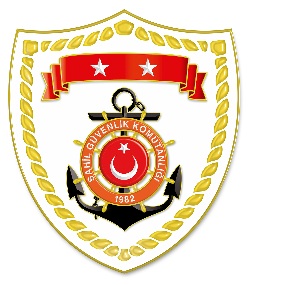 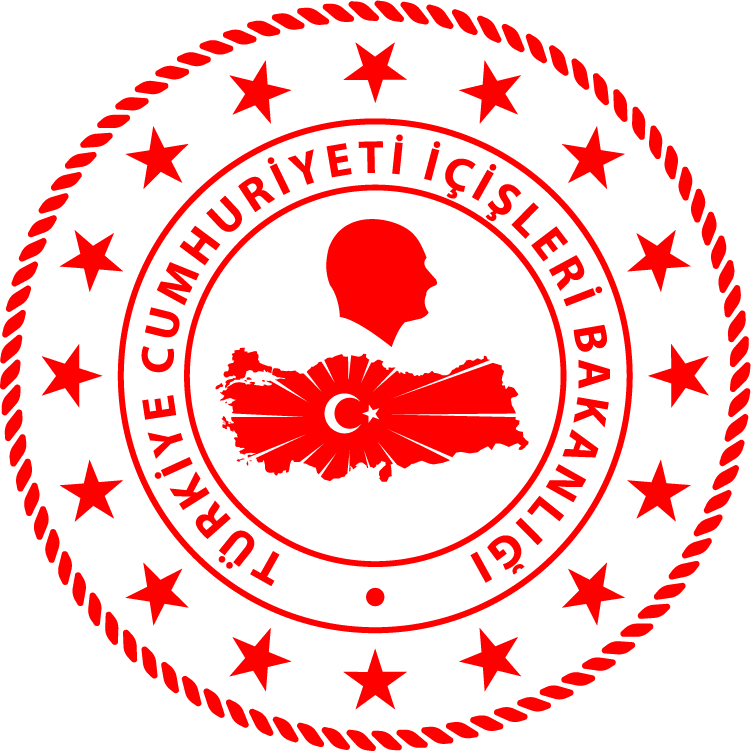 CG Aegean Sea Regional CommandNUDATELOCATION/PLACE AND TIMEIRREGULAR MIGRATION ASSETTOTAL NUMBER OF APPREHENDED FACILITATORS/SUSPECTTOTAL NUMBER OF APPREHENDED 
MIGRANSNATIONALITY OF APPREHENDED 
MIGRANTS/PEOPLE ON THE BASIS OF DECLARATION102 December 2022Off the Coast of MUĞLA/Bodrum20.15Inflatable Boat1 Türkiye137 Palestine, 6 Yemen203 December 2022Off the Coast of MUĞLA/Bodrum01.25Inflatable Boat-53 Mali, 1 Nijerya, 1 Cameroon303 December 2022Off the Coast of MUĞLA/Bodrum03.25Inflatable Boat-3714 Congo, 7 Angola, 5 Palestine, 3 Guinea, 3 Central Africa, 2 Mali, 2 Haiti, 1 Bangladesh404 December 2022Off the Coast ofMUĞLA/Bodrum01.00Inflatable Boat-3331 Palestine, 2 Syria504 December 2022Off the Coast ofMUĞLA/Bodrum07.35Inflatable Boat-1818 Palestine